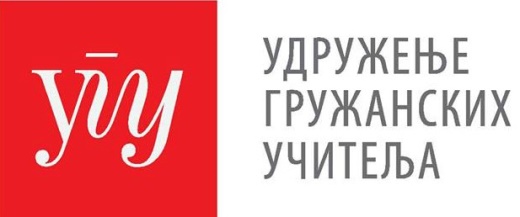 организује стручни скупСМОТРА СТВАРАЛАШТВА У ВАСПИТНО – ОБРАЗОВНОМ ПРОЦЕСУ„ПОКРЕНИМО СЕ“ 11. јуна 2016. године у Книћу (Дом културе)Представљање примера добре праксе радионицама и радовима насталим на радионицама – стваралаштво ученика и учитеља.УВОДНИ ДЕО (од  12 и 30 до 13 и 45)ИКТ у настави – Драган Крецуљ Луткарство у настави – Луција ТасићОбразовни туризам – Лидија Виденовић и тим за образовни туризам Основне школе ,,Јелица Миловановић” из Сопота, на исту тему говориће и тим из КосјерићаПАУЗА (од 13 и 45 до 14 и 15)ГЛАВНИ ДЕО (од 14 и 15 до 16 и 45 )У Главном делу предвиђено је презентовање 8 до 10 радионица и дискусија, од којих ће се бирати најбоља. Аутор најбоље радионице добија прилику да афирмишe и презентујe свој креативни рад ширим просветним круговима, на Сабору учитеља у Београду.ПАУЗА (од 16 и 45 до 17 и 15 )ЗАВРШНИ ДЕО  (од 17 и 15 до 18 )У завршном делу предвиђена је додела потврда, диплома и проглашење најбоље радионице.За Удружење гружанских учитељаБиљана Вуловић